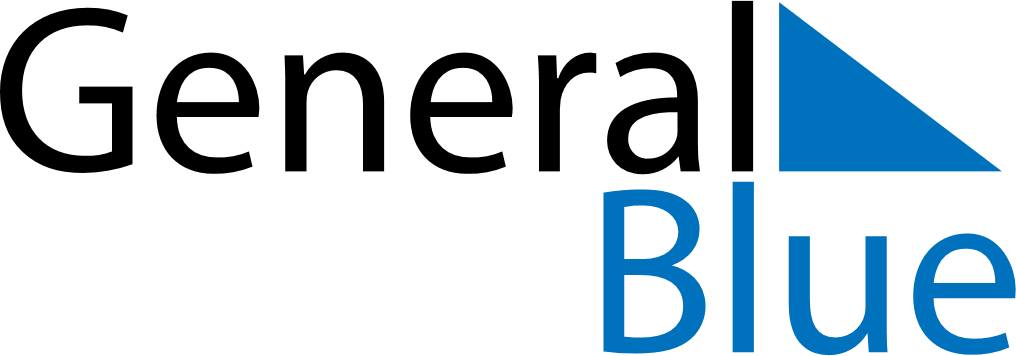 June 2026June 2026June 2026MadagascarMadagascarMONTUEWEDTHUFRISATSUN12345678910111213141516171819202122232425262728Independence Day2930